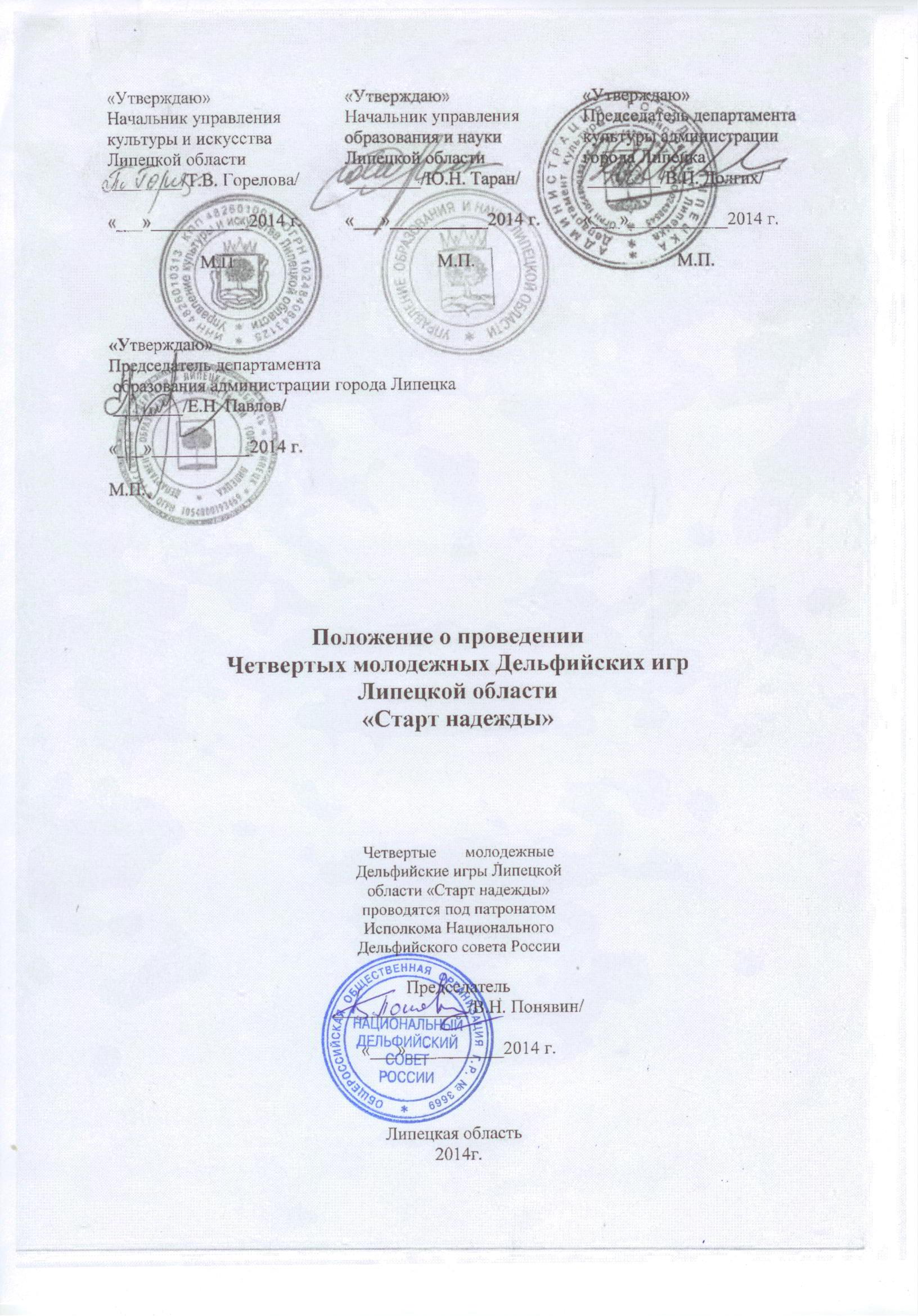 ПОЛОЖЕНИЕ о проведении Четвертых молодежных Дельфийских игрЛипецкой области «Старт надежды»Настоящим Положением регулируется проведение в Липецкой области Четвертых молодежных Дельфийских игр Липецкой области «Старт надежды». Цель проведенияЧетвертые молодежные Дельфийские игры Липецкой области «Старт надежды» (далее – ОДИ или областные Дельфийские игры) проводятся в целях выявления и поддержки одаренной творческой молодежи Липецкой области, сохранения и развития культурного потенциала Липецкой области,  приобщения юных талантов к лучшим образцам культуры и искусства народов стран Содружества Независимых Государств, содействия росту творческих способностей и гармоничному становлению личности, развития добровольческой деятельности и содействия вовлечению большего числа молодых людей в решение социальных задач, привлечения более широкого круга молодых талантов к участию в Дельфийском движении и предоставления возможности войти в состав официальной делегации Липецкой области, направляемой на молодежные Дельфийские игры России.Учредители ОДИУправление культуры и искусства Липецкой области, Управление образования  и науки Липецкой области,  Департамент культуры администрации  г. Липецка,  Департамент образования администрации  г. Липецка.ОрганизаторыОБОУСПО «Липецкий областной колледж искусств им. К.Н. Игумнова», Г(О)БОУДОД Центр развития творчества детей и юношества Регламентирующие документыОбластные Дельфийские игры проводятся в соответствии с Положением о проведении  Четвертых молодежных Дельфийских игр Липецкой области «Старт надежды».Сроки и место проведенияОтборочные этапы.Муниципальный этап (рекомендовано провести): - октябрь-ноябрь  2014 года, отборочные туры (виды отбора по усмотрению организаторов). Из числа победителей формируется делегация на региональный этап. Областные организации проводят отборочные туры внутри организации.Региональный (областной) этап:   (декабрь  2014 года г. Липецк), областные Дельфийские игры, победители которых будут    включены  в состав официальной сборной Липецкой области для участия в молодёжных Дельфийских играх России в 2015 году.Конкурсная программаКонкурсная программа состоит из следующих номинаций:фортепиано
(возрастные группы:     до 10 лет, 10 – 13 лет, 14 – 17 лет, с 18 лет; сольное исполнение);струнно-смычковые инструменты (возрастные группы: до 10 лет; 10 – 13 лет, 14 лет – 16 лет, с 17 лет; сольное исполнение);художественное чтение
(возрастные группы: 10 – 15 лет, с 16 лет; сольное и групповое  исполнение);балалайка/домра
(возрастные группы: 10 – 13 лет, 14 - 17 лет, с 18 лет; сольное исполнение);баян/аккордеон
(возрастные группы: 11 – 13 лет, 14 – 16 лет, с 17 лет; сольное исполнение);классическая гитара
(возрастные группы: 14 – 17 лет,  с 18 лет; сольное исполнение);саксофон/кларнет
(возрастные группы: 10-13лет,14 – 17 лет, с 18 лет; сольное исполнение);флейта
(возрастные группы:10-13 лет, 14 – 17 лет, с 18 лет; сольное исполнение);академическое пение
(возрастные группы: 14 – 17 лет, 18-20 лет, с 21 года; сольное исполнение);народное пение
(возрастные группы: 10 – 13 лет, 14 – 17 лет, с 18 лет; сольное исполнение);эстрадное пение
(возрастные группы: 10 – 13 лет, 14 – 16 лет, с17 лет; сольное исполнение);классический танец
(возрастные группы: 10 – 14 лет, с 15 - 21 года; сольное исполнение или дуэт; коллективы численностью от 3 до 18 человек);народный танец
(возрастные группы: 10 – 14 лет, с 15 – 21 года; коллективы численностью от 4 до 20 человек);современный танец(возрастные группы: 10-14 лет, с 15лет, коллективы численностью от 3-24 человек)театр  ( возрастная группа:10-25 лет, коллективы численностью до 20  человек)изобразительное искусство( возрастные группы: 10-13 лет, 14-17 лет, с 18 лет индивидуально)сохранение народных художественных  промыслов ( возрастные группы: с 10-14 лет, с 15лет, индивидуально)фольклорные ансамбли( возрастные   группы:     10-13лет, 14-17лет, 18-23 лет; коллективы численностью от 2 до 12 человек);19.цирк(возрастная группа 10-24 года,  коллективы от 2 до 12 человек)20.Кулинарное искусство(возрастные группы:  15 – 17 лет, 18 лет – 24 года; индивидуально);21. фотография(возрастные группы: 14 – 16 лет, 17 – 20 лет, 21 год – 24 года; индивидуально); 22. тележурналистика (возрастная группа 15 –25лет; съемочная группа численностью 2 человека);23.парикмахерское  искусство (возрастная группа 17 –25лет; индивидуально);24.дизайн одежды (возрастная группа 16 –25лет; индивидуально);25.  искусство воспитания  (возрастные группы: 18 –20 лет, 21 год –24 года; индивидуально).Состязания по номинациям проводятся в соответствии с Программными требованиями конкурсной программы (далее - Программные требования, Приложение №1).Оргкомитет оставляет за собой право внесения изменений в конкурсную программу и Программные требования.Репетиционное время участникам гарантируется.Очередность выступлений определяется жеребьевкой.Соревнования по всем номинациям проводятся публично. Во время выполнения творческих заданий в номинациях «Изобразительное искусство», «Фотография», «Парикмахерское искусство», «Кулинарное искусство»   присутствие посторонних  лиц  не допускаются.Программа может быть исполнена полностью или частично по решению жюри.Выступления и работы, не соответствующие Программным требованиям, жюри не оцениваются.Программа областных Дельфийских игрУчастники ОДИУчастниками номинаций могут быть коллективы и сольные (индивидуальные) исполнители (в соответствии с Программными требованиями), проживающие (имеющие регистрацию) на территории Липецкой области, сформированные в официальные делегации от муниципального образования и областных организаций Липецкой области.Порядок отбора в состав делегации определяется муниципальным образованием Липецкой области.Учредители ОДИ предлагают возложить ответственность за формирование делегаций на органы управления культурой и органы управления образованием муниципального образования, путём создания единой межотраслевой рабочей группы по подготовке к ОДИ.Неоднократное участие в областных Дельфийских играх разрешается.Возраст участников номинаций должен строго соответствовать возрастным критериям, указанным в Положении на момент проведения Игр. Лица, не соответствующие возрастным критериям, отстраняются от участия в ОДИ.Победители Областных Дельфийских игр 2014 года (обладатели золотых медалей) не могут участвовать в Областных Дельфийских играх 2015года в той же возрастной номинации.Ответственность за нарушение возрастных требований, искажение данных о возрасте участников в заявках, несоблюдение Программных требований, повлекшие за собой отстранение от участия в конкурсной или фестивальной программах ОДИ, лежит на командирующей стороне (муниципальном образовании), руководителе делегации и участниках. Состав делегации В состав делегации входят:Участники ОДИ:2. Сопровождающие лица (категории: педагоги, зрители, родители, группы поддержки и т.д.):При формировании делегации необходимо руководствоваться принципом участия в большинстве номинаций.В целях предоставления возможности участия в Играх  представителей всех муниципальных районов Липецкой области установлены следующие квоты на состав делегации в каждой возрастной группе:Организаторы приветствуют наличие у членов делегации командной формы и эмблемы  областных Дельфийских игр.ЖюриПо каждой номинации конкурсной и фестивальной программ организаторы формируют жюри. В состав жюри входят видные деятели отрасли культуры и образования Липецкой области, руководители государственных учреждений культуры и образовательных учреждений, представителей творческих союзов. Жюри возглавляет председатель. Организационно-техническую работу жюри выполняет ответственный секретарь.Определение лауреатов и награждениеЖюри определяет лауреатов – обладателей золотой, серебряной, бронзовой медалей  (1, 2, 3 место) в каждой возрастной группе номинаций ОДИ. Коллектив, победивший (1,2,3 место)   в конкретной номинации,    получает одну медаль и диплом обладателя золотой, серебряной  или бронзовой   медали. Дипломы победителей подписываются Председателем  Оргкомитета и  председателем жюри каждой номинации.Жюри имеет право в каждой возрастной группе номинаций ОДИ наградить до трех участников специальными дипломами. Лауреаты ОДИ являются кандидатами в состав официальной делегации Липецкой области на молодежных Дельфийских играх России 2015 года.Решения жюри окончательные и пересмотру не подлежат.Награждение дипломантов осуществляется в месте проведения номинации. Все участники Дельфийских игр получают  Свидетельство участника.  Свидетельства участников подписываются  председателем жюри каждой номинации.Организаторы оставляют за собой право разрешить учреждение дополнительных наград государственным, некоммерческим, коммерческим и прочим организациям. Данные награды должны быть согласованы с организаторами до начала соревнований по номинации.Гала-концерт лауреатовСостав участников гала-концерта определяется организаторами совместно с жюри по номинациям из числа лауреатов ОДИ. Для гала-концерта участникам номинаций необходимо подготовить популярные концертные номера.Условия пребывания делегацийПо прибытию на ОДИ всем членам делегаций/участникам необходимо пройти регистрацию на месте проведения номинаций.Расходы по оплате проезда до места проведения ОДИ и обратно несет командирующая сторона.Заявки на участиеВ период   с 11-30 ноября  2014года  в адрес организаторов подается единая сводная заявка от областных организаций и муниципальных образований на участие в ОДИ. Сводная заявка от  областных учреждений   сферы образования формируется Центром развития творчества детей и юношества. Сводная заявка от городских  учреждений сферы образования формируется Департаментом образования администрации г. Липецка. Учебные заведения Федерального подчинения  подают заявку на участие в Липецкий областной колледж искусств им.  К.Н. Игумнова. Не допускается приём нескольких заявок от одного муниципального образования области. Заявка подаётся в письменном виде по адресу: 398058, г. Липецк, Студ. городок, д. 6. Липецкий областной колледж искусств им. К.Н. Игумнова с пометкой «В оргкомитет молодёжных Дельфийских игр Липецкой области» и дублируется по электронному адресу (e-mail): kolledgisskusstv@gmail.com Сводная заявка предоставляется по установленной форме. Замены участников и изменения в программах выступлений возможны только по уважительным причинам и после согласования с Оргкомитетом. Информация о заменах участников и изменениях в программах выступлений предоставляется ответственным за формирование делегации.Организационные вопросыРуководителю делегации, прибывшей на ОДИ, необходимо иметь список членов делегации по форме заявки на участие в ОДИ.Члены делегации своим участием, а также законные представители несовершеннолетних членов делегации участием своих подопечных подтверждают, что члены делегации не имеют медицинских противопоказаний для участия в ОДИ. За полученные участниками во время проведения репетиций и конкурса травмы, утрату и порчу имущества организаторы ответственности не несут.      Члены делегации своим участием, а так же законные представители несовершеннолетних членов делегаций участием своих подопечных гарантируют наличие у них или их подопечных прав на использование представляемых произведений, работ и прочих объектов. Все взаимоотношения по авторским и смежным правам с авторскими обществами, прочими организациями и лицами члены делегации или их законные представители урегулируют самостоятельно.Члены делегаций своим участием, а также законные представители несовершеннолетних членов делегаций участием своих подопечных дают согласие организаторам ОДИ на то, чтобы их или их подопечных снимали на кинопленку, для телевидения или иным образом, фотографировали во время ОДИ, записывали на аудионосители и впоследствии использовали полученные кино, теле, видео, фото, аудио, прочие материалы, а также имя, имидж и работы участников (в т.ч. в производстве рекламных материалов, путем публичной демонстрации и исполнения, воспроизведения через СМИ, репродукции и пр.) в целях развития Дельфийского движения, а также дают согласие, что все права на вышеуказанные материалы и объекты принадлежат организаторам ОДИ без ограничения сроков на территории всего мира без выплаты гонораров, отчислений и платежей всех видов. Фактом участия в проведении Областных Дельфийских играх члены делегации, законные представители несовершеннолетних членов делегации дают согласие на обработку персональных данных.Контакты:- Липецкий областной колледж искусств им. К.Н. Игумнова - 398058, г. Липецк, Студгородок, (ул. Папина), д. 6, тел. (факс) (4742) 41-41-71, e-mail: kolledgisskusstv@gmail.com;       Центр развития  творчества детей и юношества 398017, г. Липецк, ул. 9 мая, д.20, тел.(4742) 43-26-62  ,(e-mail) : razvitie-48@mail.ruПриложение 1к Положению о проведении Четвертых молодежныхДельфийских игр Липецкой области «Старт надежды»ПРОГРАММНЫЕ ТРЕБОВАНИЯЧетвертых  молодежныхДельфийских игр Липецкой области «Старт надежды»Приложение 2к Положению о проведении Четвертых  молодежныхДельфийских игр Липецкой области «Старт надежды»ФОРМА ЗАЯВКИ НА УЧАСТИЕв Четвертых молодежных Дельфийских играхЛипецкой области «Старт надежды».I. Делегация _________________ города (района) Липецкой области.II. В составеделегации:III. Ответственный за формирование делегации от города (района Липецкой области):- Ф.И.О., должность и место работы.- Контактные телефоны: рабочий (с кодом города), сотовый.- Адрес электроннойпочты: Дата и времяМероприятиеМесто проведения11- 30 ноября 2014 годаПодача заявок от муниципалитетов в оргкомитет ОДИВ адрес Липецкого областного колледжа искусств им. К.Н. Игумнова8 декабря 2014ГодаПресс-конференция, посвящённая открытию игрОбластной центр культуры (ОЦКиНТ)8 декабря 2014 годаОткрытие номинаций игр (в местах проведения).Прослушивания участников в рамках проведения1 тура в следующих номинациях:Открытие номинаций игр (в местах проведения).Прослушивания участников в рамках проведения1 тура в следующих номинациях:8 декабря 2014 года1.ФортепианоКолледж искусств им. К.Н. Игумнова (концертный зал 1-го корпуса)8 декабря 2014 года2.Струнно-смычковые инструментыДШИ № 1 г. Липецка8 декабря 2014 года3.Художественное чтениеКолледж искусств им. К.Н. Игумнова                 (2-й корпус)8 декабря 2014 года4.Балалайка/домраДШИ № 6 г. Липецка8 декабря 2014 года5.Баян/аккордеонКолледж искусств им. К.Н. Игумнова              (каб. №52)8 декабря 2014 года6.Классическая гитараДШИ № 3 г. Липецка8 декабря 2014 года7.Саксофон/кларнет Колледж искусств им. К.Н. Игумнова              (каб. №10)8 декабря 2014 года8.ФлейтаДетская школа искусств № 7 г. Липецка8 декабря 2014 года9.Академическое пениеКолледж искусств им. К.Н. Игумнова16 класс8 декабря 2014 года10.Народное пениеКолледж искусств им. К.Н. Игумнова (концертный зал 2-го корпуса)8 декабря 2014 года11.Фольклорные ансамблиДворец культуры строителей г. Липецк8 декабря 2014 года12.Эстрадное пениеЦентр развития творчества детей и юношества, ул. 9мая, д208 декабря 2014 года13.   Классический танецХореогр. Зал колледжа искусств 2корп.8 декабря 2014 года14.Народный танецОЦК и НТ (большой зал)8 декабря 2014 года15.Современный танецКиноконцерт. Зал « Октябрь»8 декабря 2014 года16. ТеатрЛипецкий государственный театр драмы  им. Л.Н. Толстого8 декабря 2014 года17. Изобразительное искусство  Детская художественная школа№2, г. Липецк8 декабря 2014 года18.Сохранение народных художественных  промысловДетская художественная школа№1им. В.С. Сорокина, г. Липецк19.ЦиркДворец культуры  «Сокол» г. Липецк20.Кулинарное искусствоЛипецкий техникум общественного питания21.ФотографияЦентр развития творчества детей и юношества22. ТележурналистикаПлощадки уточняются23. Парикмахерское искусствоПлощадки уточняются 24. Дизайн одеждыПлощадки уточняются 25 Искусство воспитания  Площадки уточняются8 декабря2014 годаПодведение итогов конкурсных прослушиваний в местах проведения номинаций (для номинаций, в которых программными требованиями конкурсных прослушиваний предусматривается один тур)В месте проведения номинацийцеремония награждения дипломантов 11 декабря2014 годаПрослушивание участников в рамках проведения2 тура в следующих номинациях:Прослушивание участников в рамках проведения2 тура в следующих номинациях: 11 декабря2014 годаФортепианоЛОКИ  им. К.Н. Игумнова (концертный зал 1-го корпуса) 11 декабря2014 годаБаян/аккордеонЛОКИ  им. К.Н. Игумнова              (каб. №52) 11 декабря2014 годаКлассическая гитараДетская школа искусств №3г. Липецка 11 декабря2014 годаНародное пениеЛОКИ  им. К.Н. Игумнова (концертный зал 2-го корпуса) 11 декабря2014 годаЭстрадное пениеЦентр развития творчества детей и юношестваУл. 9 мая , д 20 11 декабря2014 годаСовременный танецКонцерт. зал «Октябрь»Фольклорные ансамблиДворец культуры строителей11 декабря2014 годаПодведение итогов конкурсных прослушиваний в местах проведения номинацийВ месте проведения номинацийцеремония награждения дипломантов18 декабря 2014Гала-концерт и награждение победителей  Четвертых молодежных Дельфийских игр Липецкой области «Старт надежды»Большой концертный зал ОЦК и НТ1.1.руководитель делегации (1 чел.);1.2.участники номинаций;1.3.концертмейстеры (если Программными требованиями предусмотрено сопровождение);1.4.руководители театральных и танцевальных коллективов;Статус делегацииСольные исполнители и участникиКоллективы1Муниципальные образования ( районы)112.город Елец213.город Липецк314.Областные    организации(от каждой организации в каждой возрастной группе)11НоминацияВозрастные группы(лет, вклю-чительно)Программные требования, основные критерии оценкиI.Конкурснаяпрограмма:I.Конкурснаяпрограмма:I.Конкурснаяпрограмма:Фортепиано- сольноеисполнениедо10 лет.10-1314-17С 181.Полифоническое сочинение.2.Этюд.3.Сочинение по выбору участника,написанное в XX веке.Общая продолжительность звучания до 15 мин.Iтур.1И.С.Бах.Инвенция 2-х или 3-х голосная или «Прелюдия и фуга» из «Хорошо темперированного клавира».2.Этюд.Общая продолжительность звучания программы – до 10 мин.II тур1.Два сочинения по выбору участника, одно из которых написано вXX веке.Общая продолжительность звучания программы – до 15 мин.Iтур1 .И.С.Бах «Прелюдия и фуга» из «Хорошо темперированного клавира».2. Этюд.Общая продолжительность звучания программы – до 15 мин.IIтур1.Быстрая первая или вторая и третья части одной из сонат И.Гайдна или В.А.Моцарта2.Сочинение, написанное вXX веке.Общая продолжительность звучания программы – до 20 мин.Iтур1 . Прелюдия и фуга И.С.Баха, Д.Шостаковича, Р.Щедрина2.Один из этюдов В.Шопена, Ф.ЛистаОбщая продолжительность звучания программы – до 15 мин.IIтур1.Быстрая первая или вторая и третья части одной из сонат И.Гайдна, В.А.Моцарта, Л.Бетховена.2.Сочинениепо выбору участника, написанное в XX веке.Общая продолжительность звучания программы – до 20 мин.Основные критерии оценки: уровень исполнительского мастерства, творческий потенциал.  Струнно- смычковые инструменты- сольное исполнение- со своим концертмейстером или без концертмейстераДо 10-ти лет10-1314-16С 17Две разнохарактерные пьесыДве разнохарактерные пьесы, одна из которых написана в 20 векеОбщая продолжительность звучания программы – до 20 мин. 1Произведение, написанное в 17- 18 веке2.Произведение, написанное в 20 векеОбщая продолжительность звучания программы – до 25 мин. Основные критерии оценки: уровень исполнительского мастерства, творческий потенциал. Балалайка/домра- сольное исполнение - со своим концертмейстером10-13 14-17С 181.Переложение произведения русского или зарубежного композитора. 2.Обработка народной мелодии или пьеса на национальной основе.Общая продолжительность звучания программы до 10 минут1.Оригинальная пьеса.2.Произведение по выбору участника.3.Обработка народной мелодии или пьесы на национальной основе.Общая продолжительность звучания программы – до 15 минут.Основные критерии оценки: уровень исполнительского мастерства и творческий потенциал.Баян/аккордеон- сольное исполнение - без концертмейстера11-1314-16С 171.Пьеса русского композитора XIX века (переложение)2.Пьеса по выбору участника3.Концертная обработка народной песни или мелодии.Общая продолжительность звучания программы – до 12 минут.I тур1.Полифоническая пьеса или соната Д.Скарлатти2.Пьеса по выбору участника.3. Концертная обработка народной песни или мелодии.Общая продолжительность звучания программы – до 15 минут.II тур1. Пьеса русского композитора XIX века (переложение)2.Виртуозная пьеса.Общая продолжительность звучания программы – до 15 мин.I тур1.Полифоническая пьеса или соната Д.Скарлатти2.Виртуозная пьеса.3. Концертная обработка народной песни или мелодии.Общая продолжительность звучания программы – до 15 минутII тур 1.Развернутое произведение (рапсодия, концертная фантазия, классические вариации)2.Пьеса по выбору участника.Общая продолжительность звучания программы – до 15 мин.Основные критерии оценки: уровень исполнительского мастерства и творческий потенциал.Классическая гитара- сольное исполнение - со своим концертмейстером14-17С 18I тур1.Произведение композитора И.С.Баха или Г.Ф.Генделя2.Произведение по выбору участника (разных эпох и стилей).Общая продолжительность звучания программы – до 12 минIIтур1.Произведение крупной формы композиторов XIXвека: соната (допускается исполнение одной из частей сонаты), сонатина. 2.Произведение по выбору участника (разных эпох и стилей).Общая продолжительность звучания программы – до 12 минОсновные критерии оценки: уровень исполнительского мастерства и творческий потенциал.Саксофон/кларнет- сольное исполнение- со своим концертмейстером- любаяразновидностьинструмента10-13 14-17С 181.Два разнохарактерных произведения по выбору участника или крупная форма и пьесаОбщая продолжительность звучания программы – до 10 мин.1.Крупная форма (концертI или II и  III части; соната I, II части или III,  части)2.Виртуозная пьеса по выбору участникаОбщая продолжительность звучания программы – до 15 мин.1. Крупная форма ( концерт I часть или II,IIIчасти; соната I, II части или III,  части)2.Виртуозная пьеса по выбору участникаОбщая продолжительность звучания программы – до 15 мин.Основные критерии оценки: уровень исполнительского мастерства, творческий потенциал, подбор программы.Флейта- сольное исполнение- со своим концертмейстером10-13 14-17С 181.Два разнохарактерных произведения по выбору участника или крупная форма и пьесаОбщая продолжительность звучания программы – до 10 мин.1.Крупная форма (концертI или II и  III части; соната I, II части или III,  части)2.Виртуозная пьеса по выбору участникаОбщая продолжительность звучания программы – до 15 мин.1. Крупная форма( концерт I часть или II,IIIчасти; соната I, II части или III,  части)2.Виртуозная пьеса по выбору участникаОбщая продолжительность звучания программы – до 15 мин.Основные критерии оценки: уровень исполнительского мастерства, творческий потенциал, подбор программы.Академическое пение- сольное исполнение- со своим  концертмейстером- фонограмма не допускается14-1718-20 С 211.Ария западноевропейского композитора XVI-XVIII веков.2.Русская народная песня1.Ария западноевропейского композитора XVII-XVIII веков.2. Романсы русских композиторов: Гурилева, Варламова, Булахова, АлябьеваОбщая продолжительность звучания программы – 7-8 мин.1.Ария западноевропейского композитора XVII-XVIII веков.2.Романс западноевропейского или русского  композитора3. Народная песняОсновные критерии оценки: уровень художественного исполнения, техническое мастерство, владение стилистическими особенностями.Народное пение - сольное исполнение- при исполнении с сопровождением: со своим концертмейстером, собственный аккомпанемент 10-1314-17С 181.Обработка народной песни.2.Имеющая авторов песня в народном стиле.Песни должны быть разнохарактерными и исполняться с сопровождением. Возможно исполнение одной из песен без сопровождения.Общая продолжительность звучания программы – до 6 мин.I тур1. Народная песня, представляющая песенные традиции своего региона.2-3. Две песни, имеющие авторов, или обработки народных песен.Песни должны быть разнохарактерными. Одна из трех песен исполняется без сопровождения. Возможно исполнение песни без сопровождения, написанной для исполнения с сопровождением.Общая продолжительность звучания программы – до 9 мин.Ко II туру допускаются 8 участников.II тур.1.Обработка народной песни.2. Имеющая авторов песня в народном стиле.Песни должны быть разнохарактерными и  исполняться с сопровождением. Возможно исполнение одной из песен I тура.Общая продолжительность звучания программы – до 6 мин.I тур1.Народная песня, представляющая песенные традиции своего региона. Две – три песни, имеющие авторов, или обработки народных песен.Песни должны быть разнохарактерными.Одна из трех песен без сопровождения, написанной для исполнения с сопровождением.Общая продолжительность звучания программы – до 10 мин.Ко II туру допускаются 8 участников.II тур.1.Обработка народной песни.2. Имеющая авторов песня в народном стиле.Песни должны быть разнохарактерными и  исполняться с сопровождением. Повторение песен I тура не допускается.Общая продолжительность звучания программы – до 6 мин.Исполняемые песни по технической сложности и образному строю должны соответствовать возрасту участника. Все песни исполняются подряд, смена костюма не допускается. В заявке и программе выступления должны быть указаны полные сведения о песне: название, авторы музыки, обработки текста, точное время звучания песни (хронометраж). Основные критерии оценки: уровень художественного исполнения, заключающийся в умении осмыслить и раскрыть образный строй песни; уровень обладания техническими вокальными приемами; сценичность и культура исполнения; соответствие репертуара народным традициям Липецкого края; костюм (наличие фольклорных элементов, желательно с использованием региональных элементов).Фольклорные ансамбли- коллективы численностью от 2 до 12 человек;- при исполнении с сопровождением: со своим концертмейстером, собственный аккомпанемент или инструментальная фонограмма – минус 1, носитель CD, MD, USB-флеш-накопитель10-13лет14-1718-23Одна из песен программы во всех возрастных группах должна быть посвящена теме любви к Родине (любви к родной стороне, ее природе, ее людям).1.Обработка народной песни.2.Имеющая авторов песня в народном стиле. Песни должны быть разнохарактерными и исполняться с сопровождением. Возможно исполнение одной из песен без сопровождения.Исполняемые песни по технической сложности и образному строю  должны соответствовать возрасту участника. Общая продолжительность звучания программы – до 6 мин.I тур1.Народная песня, представляющая песенные традиции своего региона.2-3.Две песни, имеющие авторов, или обработки народных песен.Песни должны быть разнохарактерными.Одна из трех песен исполняется без сопровождения. Возможно исполнение песни без сопровождения, написанной для исполнения с сопровождением.Общая продолжительность звучания программы – до 9 мин.Ко II туру допускаются 8 коллективов.II тур1.Обработка народной песни.   2.Имеющая авторов песня в народном стиле.  Песни должны быть разнохарактерными и исполняться с сопровождением. Программа должна быть не менее яркой, чем для I тура, повторение песен I тура не допускается.Общая продолжительность звучания программы – до 6 мин.I тур1.Народная песня, представляющая песенные традиции своего региона.2-3.Две песни, имеющие авторов, или обработки народных песен.Песни должны быть разнохарактерными.Одна из трех песен исполняется без сопровождения. Возможно исполнение песни без сопровождения, написанной для исполнения с сопровождением.Общая продолжительность звучания программы – до 9 мин.Ко II туру допускаются 8 коллективов.II тур1.Обработка народной песни.   2.Имеющая авторов песня в народном стиле.  Песни должны быть разнохарактерными и исполняться с сопровождением. Программа должна быть не менее яркой, чем для I тура, повторение песен I тура не допускается.Общая продолжительность звучания программы – до 6 мин.Все песни исполняются подряд, смена костюма не допускается. В заявке и программе выступления должны быть указаны полные сведения о песне: название, авторы музыки, обработки, текста, точное время звучания песни (хронометраж). Участники, указавшие неполные сведения о программе, к конкурсу не допускаются.Участники, не имеющие концертной программы для II тура, к конкурсу не допускаются.Основные критерии оценки: уровень художественного исполнения, заключающийся в умении осмыслить и раскрыть образный строй песни; уровень обладания техническими вокальными приемами; сценичность и культура исполнения; соответствие репертуара народным традициям представляемого участником региона и возрасту номинанта; костюм (наличие фольклорных элементов обязательно, использование региональных элементов желательно).Эстрадное пение-сольное исполнение фонограмма – минус 1, носитель CD, MD,бэк-вокалнедопускается10-1314-16С 17Две разнохарактерные песни по выбору участника, одна из которых написана в ХХ-ХХI веках (на русском языке). Общая продолжительность звучания программы – до 8 мин.I тур1.Песня одного из композиторов России или государств-участников СНГ (на русском языке).2.Песня по выбору участника (на любом языке). Общая продолжительность звучания программы – до 8 мин.II тур1. Песня одного из композиторов России или государств-участников СНГ (на русском языке).2.Песня по выбору участника (на любом языке). Общая продолжительность звучания программы – до 8 мин.Во II туре исполняются песни, не представленные в I туре.При исполнении песни не на русском языке в жюри представляется  перевод текста песни в машинописном виде.Основные критерии оценки: уровень художественного исполнения, техническое мастерство, владение стилистическими особенностями, артистизм.Классический танец- сольное исполнение (девушки, юноши) или дуэт- без концертмейстера- фонограмма, носитель CD, MDГруппы численностью от 3-18чел.10-14 15-2110-1415-211.Для выступающих сольно: одна  вариация из балетов классического наследия или собственная  постановка до 5мин2.Для выступающих в дуэте: одно pasdedeux или один дуэт из балетов классического наследия.1.Длявыступающих сольно:  одна или две вариации из балетов классического наследия.2.Для выступающих в дуэте: одно pasdedeux или один дуэт из балетов классического наследия.Две хореографические  миниатюры, отрывки из балетов,собственные постановки,  продолжительностью до 5 мин.Две хореографические  миниатюры, отрывки из балетовсобственные постановки, продолжительностью до 5 минКаждый исполнитель оценивается индивидуально, независимо выступает он сольно или в дуэте.  В состав дуэта может входить партнер, выступление которого не оценивается.Вариации и pasdedeux  из балетов классического наследия должны иметь временную протяженность по замыслу композитора и хореографа.Основные критерии оценки: профессионализм, актерское мастерство, внешний вид.Народный танец- коллективы численностью от  4 до2 0 человек- без концертмейстера- фонограмма, носитель CD, MD10-14*15-21Два народных танца, один из которых – на фольклорной основе  России или государств-участников СНГ,второй – сюжетный на материале народов мира Общая продолжительность выступления – до 10 мин. Основные критерии оценки: исполнительский уровень, оригинальность балетмейстерских решений, соответствие национальному характеру, колориту и народным особенностям, степень раскрытия художественного образа и задуманной идеи танца.* В коллективах численностью до 16 чел. допускается участие 1 чел. в возрасте 15-16 лет, в коллективах численностью более 16 чел. - до 2 чел. в возрасте 15-16 лет. (При несоблюдении условий коллективы переводятся в старшую группу).Современный танец     - коллективы численностью от 3 до 24                                     – без концертмейстера – фонограмма носитель CD, MD10-14* с 15 летI тур Два танца по выбору коллективаОбщая продолжительность до 8 минут.Ко второму туру допускается два коллектива.II  турЛучший танец первого тура (по решению жюри)Сюжетно-тематический танец, не представленный в первом туре.Общая продолжительность выступления – до 10 мин. Основные критерии оценки: исполнительский уровень, оригинальность балетмейстерских решений, степень раскрытия художественного образа и задуманной идеи танца, музыкальность, актерская выразительность.*В коллективе численностью до 10 человек допускается участие 1 человека в возрасте 15-16 лет в коллективах численностью более 12 человек – до 2 человек в возрасте 15-16 лет. При не соблюдении условий коллективы переводятся в старшую группу.Театр (коллективы численностью до 20-ти человек)10-25В показ включаются драматические спектакли классиков и современных авторов, которые уже завоевали признание у зрителей и получили положительные отзывы критики, продолжительностью до 1часа 30 мин., в программе участвуют один спектакль от одного коллектива. Оформление сцены участники  обеспечивают своими силами.Основные критерии  оценки: цельность спектакля  (идея, режиссерское воплощение,  актерская игра, музыкальное оформление, художественно- постановочное оформление).Художественное чтениеСольное  и/или групповое исполнениеБез концертмейстераВозможно использование фонограммы-минус1носительCD,МD10-15С 16 летОдно или два разнохарактерных произведения  или композиция или программа из 2-3 произведенийОбщая продолжительность выступления до 6 минутКомпозиция или программа из 2-3 произведений, одно из которых написано в XX-XXIв.в.Общая продолжительность выступления до 10 минутИзобразительное искусствоиндивидуально10-13 14-17 С 18 «Композиция» (формат не более 40 х 50 см)Участники выполняют композицию на тему, объявленную на месте. Произведения выполняются  в живописной технике с использованием собственных материалов в течение одного соревновательного дня   (не более 6 астрономических часов).Основные критерии оценок: оригинальность замысла, мастерство и художественность исполнения, соответствие заданной теме.Сохранение народных  художественных промысловиндивидуальноС 10-14С 15Участники предоставляют для временной выставки не более 5-7 готовых работ конкретного участника в области декоративно – прикладного искусства или работ по мотивам традиционных промыслов. К каждой работе прилагается этикетка размером 10х10 см, на которой указывается название работы, ФИО автора, год создания произведения, техника исполнения, размеры.Участники предоставляют для временной выставки не более 5-7 готовых работ конкретного участника выполненных в традициях народного художественного промысла.   К каждой работе прилагается этикетка размером 10х10 см, на которой указывается название работы, ФИО автора, год создания произведения, техника исполнения, размеры и сопроводительное описание работы с обязательным указанием имени потомственного мастера  и времени обучения у него (для подтверждения преемственности).Для всехНа месте участники выполняют работу на заданную тему, демонстрируя основные приемы в технике данного промысла, с использованием собственных материалов и инструментов.Организаторам предоставляется перечень работ для выставки, их размеры. После окончания конкурса работы участникам возвращаются. Победитель определяется по совокупности оценки предъявляемых выставочных работ участников и исполнение работы, выполненной на месте.Основные критерии оценок: соответствие представленных работ характерным особенностям данных художественных ремесел, владение техническими приемами, художественная образность.Фотографияиндивидуально14-1617-2021-24I этап Домашнее задание: цветные или черно-белые фотографии размером 20х30 (20х20) см, не наклеенные на картон, на темы:1.Серия фотографий на тему любви к Отчизне (до 6 работ).2.Свободная тема. Авторская коллекция фотографий (до 10 работ).Фотографии могут быть выполнены с использованием как цифровой, в том числе с применением специальных программ, так и аналоговой фотоаппаратуры.Необходимо обратить внимание на тематическую и изобразительную целостность коллекции, т.е. умение автора отобрать работы, в наибольшей степени демонстрирующие его творческие достижения.II этап1.Фоторепортаж. Участник представляет 10-20 фотографий на цифровом носителе, снятых на церемонии открытия Дельфийских игр. Работы должны демонстрировать его умение работать в репортажно-информационной манере.2.Творческая фотография. Участник представляет фотографии, снятые  в течение 1 соревновательного дня (1 соревновательный день – 6 астрономических часов) в период проведения Игр на тему, заданную жюри на месте. Фотоработы выполняются участниками своей цифровой фотоаппаратурой. Участникам разрешается выбрать из отснятого материала до 10 фотографий и подготовить их к печати на своем или предоставленном организаторами компьютере. Печать 10 отобранных участником для конкурса фотографий размером 20х30 см осуществляют организаторы.Победитель определяется по совокупности двух этапов.После окончания конкурса работы авторам возвращаются.При подаче заявок на участие в Играх необходимо указать количество работ I этапа.Основные критерии оценки: оригинальность творческого замысла, изобразительное решение, фотографическое качество.Кулинарное искусствоиндивидуально15-1718-24Приготовление обеда (2 порции) с национальным колоритом, посвященного теме патриотизма, любви к России, состоящего из холодной закуски (овощной), второго горячего блюда (птицы) и десерта (ягодного), в течение 3-х часов на предоставленном организаторами оборудовании с использованием собственных продуктов. Выход готовых блюд: закуска – до 100гр., второе горячее блюдо – до 300 гр. (включая гарнир), ягодный десерт – до 100 гр. Разрешается дополнять обед мучными изделиями из пшеничной или ржаной муки, приготовленными заранее.Скоропортящиеся и другие необходимые продукты участники приобретают на месте в день проведения номинации.Для представления жюри приготовленных блюд каждый участник оформляет стол для подачи обеда в современном исполнении и рассказывает о приготовленных блюдах (до 3 мин.). Необходимую посуду и атрибутику для оформления стола участники привозят с собой. Перед началом конкурса каждый участник предоставляет   технологическую карту приготавливаемых блюд (2 экз.), а также действующую личную медицинскую книжку.Участники выступают в профессиональной одежде и обуви, при приготовлении блюд используют одноразовые перчатки и соблюдают санитарно-гигиенические требования по организации рабочих мест.Основные критерии оценки: национальный колорит в использовании продуктов, технологии и современного оформления блюд, гармоничность вкусовых качеств блюд, оригинальность рецептуры, лаконичность и выразительность оформления стола для подачи.тележурналистика съемочная группа 2 человека(15 –25лет) Конкурс проводится в два этапа. I этап Домашнее задание: два сюжета хронометражем по 2,5-3 минуты каждый. Первый - на тему «Культура – вектор развития» - репортаж-исследование, с помощью интервью в общественных местах необходимо выяснить мнения людей о влиянии актуальных событий в культурной жизни на человека и общество; второй - на тему «Олимпийские и Дельфийские игры» - обоснованное выражение позиции авторов материала на указанную тему. II этап Снять безмонтажный репортаж с корреспондентом в кадре о торжественной церемонии открытия Дельфийских игр хронометражем до 3 мин. с использованием собственных расходных материалов и камер формата DVcam, MiniDV, других камер с технической возможностью демонстрации снятого материала на мониторе компьютера или телеэкране. На следующий день – снять безмонтажный репортаж о ходе конкурса в любой из номинаций Игр по собственному выбору. В состав съемочной группы входят оператор и корреспондент. Победители определяются по совокупности двух этапов. Основные критерии оценки: раскрытие темы, режиссерский и технический уровень материала. парикмахерское  искусство индивидуально(17 –25лет)Участники конкурса женских парикмахеров выполняют 2 вида причесок, ориентированных в законченном виде на широкого потребителя и соответствующих модным конкурсным направлениям. I вид Модная дневная прическа. Время исполнения – 40 мин. II вид Модная вечерняя прическа. Время исполнения – 40 мин. Модели выходят на подиум с прямыми и гладкими волосами длиной до плеч и длиннее. Волосы не должны быть заранее подготовленными. В ходе работы над I видом прически разрешается высоко уложить 25 % волос на одной из сторон передней части головы, после завершения работы никаких шпилек, резинок, невидимок и зажимов не должно остаться в волосах. Вся прическа должна быть свободной, волосы не подняты. При работе над II видом – волосы прически могут быть полностью приподняты, а 25 % волос иметь свободный (распущенный) вид. При этом вся прическа не должна производить впечатления свободных (распущенных) волос. Разрешается использовать все инструменты, включая щипцы для завивки и выпрямления волос, а также все препараты, кроме цветных спреев. Работа с цветом обязательна. Выбор цвета (один или несколько цветов) свободный. Использование искусственных волос (любых видов), постижей, наращенных волос, искусственных средств поддержки причесок (валиков из волос, сеток и т.д.) и постижерных украшений запрещается. Разрешено использование не более 2 украшений, которые должны соответствовать выполненной прическе и быть пропорциональными ей. Моделям запрещается помогать участникам соревнований в создании причесок (сушить волосы феном, дотрагиваться до волос руками и т.п.). Во время проходов членов жюри модели сидят лицом к зеркалу. Несоблюдение правил, относящихся к выполнению конкретных работ в каждом виде соревнований, наказывается штрафными баллами. Оба вида причесок выполняются на одной модели. Фантазийные и артистические прически запрещены. Одежда моделей должна соответствовать прическе, создавая целостный и законченный образ. Победители и призеры определяются по сумме баллов, набранных по двум видам причесок. Основные критерии оценки: форма, чистота исполнения, окраска, баланс (гармоничность прически, окраски волос, макияжа, аксессуаров и костюма). дизайн одежды индивидуально(16-25лет)Конкурс проводится в два тура. I тур Участники номинации представляют конкурсную коллекцию из 3-5 моделей молодежной одежды с элементами народного костюма России в виде дефиле моделей с музыкальным и речевым сопровождением (комментарием). Приветствуется демонстрация видеоряда (электронная презентация), сопровождающего дефиле (CD, DVD или USB-носители). Каждая модель может состоять из одного или нескольких видов одежды и иметь законченный образ. Общая продолжительность дефиле – до 7 мин. II тур В течение 1-2 соревновательных дней (1 соревновательный день – 6 астрономических часов) каждый участник разрабатывает и изготавливает из приобретаемого на месте за собственные средстваискусство воспитания  индивидуально(18 –20 лет, 21 год –24 года).Конкурс проводится в два тура. I тур 1.Участники представляют: - портфолио участника: титул; общие сведения о себе; методический раздел (творческая разработка мероприятия, занятия, публикации); отзывы о работе конкурсанта; сертификаты индивидуальных достижений; описание/подтверждение результатов работы; - самопрезентацию в свободной форме на темы по выбору: «Я – мастер своего дела!», «Я работаю с детьми», «Профессия педагога – это мой выбор»; - видеопредставление участника коллективом, в котором он/она работает; - устный рассказ на тему «Как бы я познакомил(а) детей с культурой…» (тему необходимо конкретизировать, в том числе, с учетом возраста детей). Время для выступления – до 25 мин. 2.Обсуждение вопросов культурного развития современных детей. Продолжительность – 5 мин. Ко II туру допускаются: Возрастная группа 18-20 лет – до 5 участников; Возрастная группа 21 год-24 года – до 6 участников. II тур 1.Открытое занятие (воспитательное мероприятие) на тему о культуре в одном из дошкольных или школьных образовательных учреждений – до 30 мин. В заявке на участие необходимо конкретизировать тему открытого занятия и указать возрастную группу детей. 2.Защита участником своей системы работы, представленной в I туре (теоретическом) и II туре (практическом) – до 10 мин. Основные критерии оценки: а) портфолио, самопрезентации, видеопредставления: умение представить и отстаивать свои интересы и увлечения; общая культура и широта кругозора; направленность интересов и увлечений на работу с детьми; б) устного рассказа на заданную тему: оригинальность в раскрытии темы, ориентированность на детей; искусство устной речи (яркость, выразительность, правильность, логичность, убедительность). в) открытого занятия (мероприятия): умение быстро овладеть вниманием детей и установить с ними контакт; результативность взаимодействия с детьми; актуальность темы занятия для патриотического воспитания детей; целесообразность использования избранных методов и приемов, их оригинальность; творческий подход к организации и проведению занятия; умение перестраиваться по ходу занятия; создание ситуации успеха на занятии; профессиональные способности педагога (поведение, речь, такт, способность к эмпатии); г) защиты своей системы работы: умение кратко, ярко, грамотно и последовательно изложить и защитить свои идеи по патриотическому воспитанию детей; доказать актуальность, оригинальность и результативность реализуемых проектов; уровень эрудиции в сфере педагогики и психологии. Цирк индивидуально или коллективы от 2 до 12 человек10-24допускаетсяучастие в номере одного человека старше 24 лет, выступление которого не оцениваетсяУчастники представляют один – два номера по следующим жанрам:  1.Физкультурно – спортивный жанр (гимнастика, акробатика, эквили-бристика).2.Оригинальные номера (жонглирование, иллюзия и манипуляция, хула-хупы, роликобежцы и велофигуристы, скакалки, диаболо, игра с лассо и кнутами, вращающиеся тарелочки, восточные игры и др.).3.Клоунада (коверные и буффонадные клоуны, клоуны дрессировщики, музыкальные эксцентрики, пантомима и пародии и т.д.)Коллективы могут представить номера по одному или нескольким жанрам.При подаче заявки необходимо указать жанр, название, продолжительность, состав участников номера, его краткое описание и необходимое техническое обслуживание.Основные критерии оценки: исполнительское мастерство, артистизм, сложность трюкового репертуара, драматургия (композиция номера, музыкальное оформление, сценическое оформление (костюмы, реквизит), реакция зала, оригинальность, новаторство.Составделегации и необходимые данные о её членахСоставделегации и необходимые данные о её членахДополнительноетехническоеобеспечение1. Руководительделегации1. Руководительделегации1. РуководительделегацииФ.И.О., дата рождения:Место проживания (регистрация) с индексом:Телефоны: домашний (с кодом города), сотовый.Должность и местоработы:Ф.И.О., дата рождения:Место проживания (регистрация) с индексом:Телефоны: домашний (с кодом города), сотовый.Должность и местоработы:2. Сольныеисполнители2. Сольныеисполнители2. СольныеисполнителиВ номинации «Фортепиано»Ф.И.О. , дата рождения:Место проживания (регистрация) с индексом:Телефоны: домашний (с кодом города), сотовый.Программа: (с указание времени исполнения каждого произведения)Учебное заведение (учреждение культуры):Педагог:Достижения (запоследние 3 года):В номинации «Скрипка»Ф.И.О. , дата рождения:Место проживания (регистрация) с индексом:Телефоны: домашний (с кодом города), сотовый.Программа: (с указание времени исполнения каждого произведения)Учебное заведение (учреждение культуры):Педагог:Достижения (запоследние 3 года):В номинации «Художественное чтение»Ф.И.О. , дата рождения:Место проживания (регистрация) с индексом:Телефоны: домашний (с кодом города), сотовый.Программа: (с указание времени исполнения каждого произведения)Учебное заведение (учреждение культуры):Педагог:Достижения (запоследние 3 года):В номинации «Изобразительное искусство»Ф.И.О., дата рождения:Место проживания (регистрация) с индексом:Телефоны: домашний (с кодом города), сотовый.Программа: (перечень работ с указанием размера)Учебное заведение (учреждение культуры):Педагог:Достижения ( за последние 3 года):В номинации «Балалайка/домра»Ф.И.О. , дата рождения:Место проживания (регистрация) с индексом:Телефоны: домашний (с кодом города), сотовый.Программа: (с указание времени исполнения каждого произведения)Учебное заведение (учреждение культуры):Педагог: Ф.И.О.Концертмейстер: Ф.И.О.Достижения (за последние 3 года):В номинации «Баян /аккордеон»Ф.И.О. , дата рождения:Место проживания (регистрация) с индексом:Телефоны: домашний (с кодом города), сотовый.Программа: (с указание времени исполнения каждого произведения)Учебное заведение (учреждение культуры):Педагог: Ф.И.О.Концертмейстер: Ф.И.О.Достижения (за последние 3 года):В номинации «Классическаягитара»Ф.И.О. , дата рождения:Место проживания (регистрация) с индексом:Телефоны: домашний (с кодом города), сотовый.Программа: (с указание времени исполнения каждого произведения)Учебное заведение (учреждение культуры):Педагог: Ф.И.О.Концертмейстер: Ф.И.О.Достижения (за последние 3 года):В номинации «Саксофон/кларнет»Ф.И.О. , дата рождения:Место проживания (регистрация) с индексом:Телефоны: домашний (с кодом города), сотовый.Программа: (с указание времени исполнения каждого произведения)Учебное заведение (учреждение культуры):Педагог: Ф.И.О.Концертмейстер: Ф.И.О.Достижения (за последние 3 года):В номинации «Флейта»Ф.И.О. , дата рождения:Место проживания (регистрация) с индексом:Телефоны: домашний (с кодом города), сотовый.Программа: (с указание времени исполнения каждого произведения)Учебное заведение (учреждение культуры):Педагог: Ф.И.О.Концертмейстер: Ф.И.О.Достижения (за последние 3 года):В номинации «Академичес-кое пение»Ф.И.О. , дата рождения:Место проживания (регистрация) с индексом:Телефоны: домашний (с кодом города), сотовый.Программа: (с указание времени исполнения каждого произведения)Учебное заведение (учреждение культуры):Педагог: Ф.И.О.Концертмейстер: Ф.И.О.Достижения (за последние 3 года):В номинации«Народное пение»Ф.И.О. , дата рождения:Место проживания (регистрация) с индексом:Телефоны: домашний (с кодом города), сотовый.Программа: (с указание времени исполнения каждого произведения)Учебное заведение (учреждение культуры):Педагог: Ф.И.О.Концертмейстер: Ф.И.О.Достижения (за последние 3 года):В номинации «Эстрадное пение»Ф.И.О. , дата рождения:Место проживания (регистрация) с индексом:Телефоны: домашний (с кодом города), сотовый.Программа: (с указание времени исполнения каждого произведения)Учебное заведение (учреждение культуры):Педагог: Ф.И.О.Концертмейстер: Ф.И.О.Достижения (за последние 3 года):В номинации «Классическийтанец»Ф.И.О. , дата рождения:Место проживания (регистрация) с индексом:Телефоны: домашний (с кодом города), сотовый.Программа: (с указание времени исполнения каждого произведения)Учебное заведение (учреждение культуры):Педагог: Ф.И.О.Концертмейстер: Ф.И.О.Достижения (за последние 3 года):В номинации «Сохранениенародных художественныхпромыслов»Ф.И.О., дата рождения:Место проживания (регистрация) с индексом:Телефоны: домашний (с кодом города), сотовый.Программа: (перечень работ с указанием размера)Учебное заведение (учреждение культуры):Педагог:Достижения ( за последние 3 года):В номинации «Фотография»Ф.И.О., дата рождения:Место проживания (регистрация) с индексом:Телефоны: домашний (с кодом города), сотовый.Программа: (перечень работ с указанием размера)Учебное заведение (учреждение культуры):Педагог:Достижения ( за последние 3 года):В номинации«Кулинарное искусство»Ф.И.О., дата рождения:Место проживания (регистрация) с индексом:Телефоны: домашний (с кодом города), сотовый.Учебное заведение (учреждение культуры):Педагог:Достижения ( за последние 3 года):В номинации«Тележурналистика»Ф.И.О., дата рождения:Место проживания (регистрация) с индексом:Телефоны: домашний (с кодом города), сотовый.Учебное заведение (учреждение культуры):Педагог:Достижения ( за последние 3 года):В номинации«Дизайн одежды»Ф.И.О., дата рождения:Место проживания (регистрация) с индексом:Телефоны: домашний (с кодом города), сотовый.Учебное заведение (учреждение культуры):Педагог:Достижения ( за последние 3 года):В номинации «Парикмахерс-кое искусствоФ.И.О., дата рождения:Место проживания (регистрация) с индексом:Телефоны: домашний (с кодом города), сотовый.Учебное заведение (учреждение культуры):Педагог:Достижения ( за последние 3 года):В номиенации «Искусство воспитания»Ф.И.О., дата рождения:Место проживания (регистрация) с индексом:Телефоны: домашний (с кодом города), сотовый.Учебное заведение (учреждение культуры):Педагог:Достижения ( за последние 3 года):ИТОГО:КоллективыКоллективыВ номинации «Театр»Учебное заведение (учреждение культуры) в котором базируется коллектив:Программа: (с указание времени исполнения каждого произведения)Достижения коллектива (за последние 3 года):В номинации «Театр»Информация о руководителе коллектива:Ф.И.О., дата рождения:Место проживания (регистрация) с индексом:Телефоны: домашний (с кодом города), сотовый.Должность и местоработы:В номинации «Театр»В номинации «Художест-венное чтение»Информация о руководителе коллектива:Ф.И.О., дата рождения:Место проживания (регистрация) с индексом:Телефоны: домашний (с кодом города), сотовый.Должность и местоработы:В номинации «Народныйтанец»Учебное заведение (учреждение культуры) в котором базируется коллектив:Программа: (с указание времени исполнения каждого произведения)Достижения коллектива (за последние 3 года):В номинации «Народныйтанец»Информация о руководителе коллектива:Ф.И.О., дата рождения:Место проживания (регистрация) с индексом:Телефоны: домашний (с кодом города), сотовый.Должность и местоработы:В номинации «Народныйтанец»Информация о каждом члене коллектива (принимающих участие в Играх):Ф.И.О., дата рождения:Место проживания (регистрация) с индексом:Телефоны: домашний (с кодом города), сотовый.В номинации «Современный танец»В номинации « Классический танец»В номинации «Цирк»В номинации « Фольклорные ансамбли»Учебное заведение (учреждение культуры) в котором базируется коллектив:Программа: (с указание времени исполнения каждого произведения)Достижения коллектива (за последние 3 года):В номинации «Современный танец»В номинации « Классический танец»В номинации «Цирк»В номинации « Фольклорные ансамбли»Информация о руководителе коллектива:Ф.И.О., дата рождения:Место проживания (регистрация) с индексом:Телефоны: домашний (с кодом города), сотовый.Должность и местоработы:В номинации «Современный танец»В номинации « Классический танец»В номинации «Цирк»В номинации « Фольклорные ансамбли»Информация о каждом члене коллектива (принимающих участие в Играх):Ф.И.О., дата рождения:Место проживания (регистрация) с индексом:Телефоны: домашний (с кодом города), сотовыйВ номинации «Современный танец»В номинации « Классический танец»В номинации «Цирк»В номинации « Фольклорные ансамбли»Информация о руководителе коллектива:Ф.И.О., дата рождения:Место проживания (регистрация) с индексом:Телефоны: домашний (с кодом города), сотовый.Должность и местоработы:В номинации «Современный танец»В номинации « Классический танец»В номинации «Цирк»В номинации « Фольклорные ансамбли»Информация о каждом члене коллектива (принимающих участие в Играх):Ф.И.О., дата рождения:Место проживания (регистрация) с индексом:Телефоны: домашний (с кодом города), сотовыйИнформация о руководителе коллектива:Ф.И.О., дата рождения:Место проживания (регистрация) с индексом:Телефоны: домашний (с кодом города), сотовый.Должность и место работыИнформация о каждом члене коллектива (принимающих участие в Играх):Ф.И.О., дата рождения:Место проживания (регистрация) с индексом:Телефоны: домашний (с кодом города), сотовыйИнформация о руководителе коллектива:Ф.И.О., дата рождения:Место проживания (регистрация) с индексом:Телефоны: домашний (с кодом города), сотовый.Должность и место работыИнформация о каждом члене коллектива (принимающих участие в Играх):Ф.И.О., дата рождения:Место проживания (регистрация) с индексом:Телефоны: домашний (с кодом города), сотовый4.КонцертмейстерыФ.И.О., дата рождения:Место проживания (регистрация) с индексом:Телефоны: домашний (с кодом города), сотовый.Должность и место работы:Номинация:Ф.И.О., дата рождения:Место проживания (регистрация) с индексом:Телефоны: домашний (с кодом города), сотовый.Должность и место работы:Номинация:ИТОГО:___ человек5. Сопровождающиелица5. Сопровождающиелица5. СопровождающиелицаФ.И.О., (какое отношение имеет к членам делегации – педагог, родитель/родственник, ответственное лицо)Ф.И.О., (какое отношение имеет к членам делегации – педагог, родитель/родственник, ответственное лицо)ИТОГО:___ человекВСЕГО (общая численность делегации):___ человек